Chapter 3: VariablesIn the last chapter we have learned to repeat certain events while a condition is met.
Now we want to do the following:
Kara is to lay a trail of five leafs.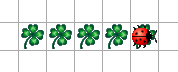 This would of course be quite easy if we simple call putLeaf() and move() five times. But this would not be very elegant. It would be nice if Kara counts how many leaves he has already placed. If so, Kara will need a “brain”, i.e. some kind of memory. Memory in programming can be used through the use of variables.Counting with Kara:int i;i = 0;while (i < 5) {	putLeaf();	move();	i = i + 1;}Explanations:With int i; we reserve space for a variable named i and the type int. We say: The variable i is declared. In Java, there are different types of variables that can be used (see tables below).With i = 0; the variable i is assigned the value 0. Since it is the first assignment for the variable, we also say: The variable i is initialized.We can declare a variable and initialize it in one step:
int i = 0;For the condition i < 5, the comparison operator < means less than (more comparison operators, see tables below).For the assignment i = i + 1, we must first look at the right part. It means: “Take the current value of i, add 1 to it and save the new value again under the name i.”More Information about Variables:It is possible to provide a variable with a final value, i.e. to make it a constant:
final int NUMBER = 5;
Then we could write the above example while (i < NUMBER)
Constants are written entirely in uppercase letters.Variables that are not constants always start with lower case.Elementary Data Types in JavaThese data types are called “elementary” because they are the basic data types in Java. (Later we will learn how to create variable types for entire objects).Integers and CharactersFloating Point NumbersLogical ValuesComparison OperatorsThe following operators can be used for comparisons in Java. The result is always a boolean (either true or false).Note: 	The comparison to “equality” has always two equal signs ==. A single equal sign = is used for assignments!Arithmetic OperationsTo calculate we use the following arithmetic operators:Task 21: Counting Leafs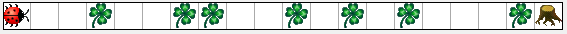 Kara is going horizontally from left to right up to the tree and counting leafs.Notes: 	In the end, you can write the result with the following command to the 'console':

System.out.println(„The result is: “ + count); 

Text must always be written in quotes. The plus sign is to append the value of the variable count (which may of course be named differently).Scope of variables: variables are visible only within the block (between the curly brackets), in which they are declared. They can also be declared outside the methods in order to be visible to the entire class.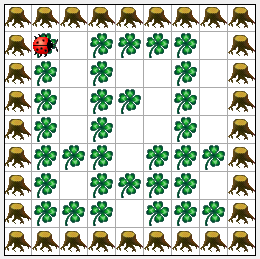 Task 22: Kara in a box IA square area is surrounded by trees. Within the area is a set pattern of leafs,
that Kara should invert. Kara starts in the upper left corner with a view to the right.Help: In this task, it is helpful to work with boolean variables, e.g.:boolean goingRight = false; 	// declaration and initialization
goingRight = !goingRight;	// switches to true from false and vice versa
if (goingRight) 	// boolean as a condition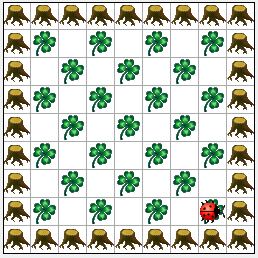 Additional Task 23: Kara in a box IIA square area is surrounded by trees. Within the area is a checkerboard-like pattern of leafs to be laid by Kara. Kara starts in the upper left corner with a view to the right.Additional Task 24: The Longest Tree Line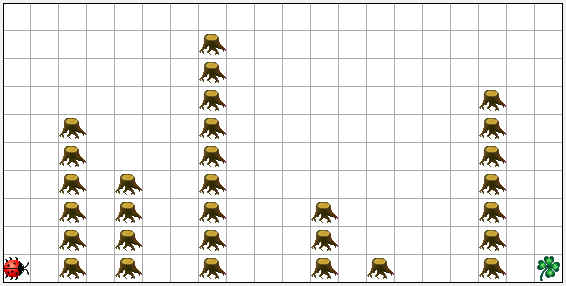 In this world there are several rows of trees. Kara is to determine the length (in number of trees) of the longest line of trees and output to the result to the console. Between the rows of trees is always at least one space. A leaf marks the end of the world.Additional Task 25 (very difficult): Push Mushroom through Tunnel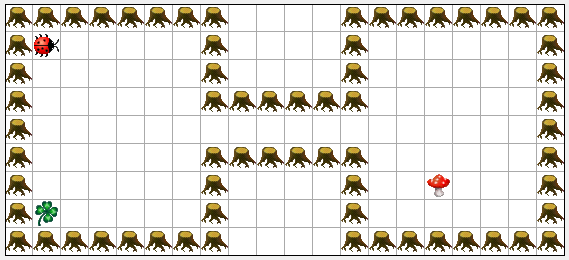 This world of Kara has two boxes connected by a tunnel. In the box on the left is Kara and a leaf. In the box on the right is a mushroom. Kara is to get to the other side, find the mushroom then push it to the other side. Once on the other side, the mushroom is to be pushed onto the leaf.Kara always starts in the top left corner and the leaf is always in the bottom left corner. The Mushroom, on the other hand, can be at an arbitrary position on the right side of the tunnel.Note: This problem may be solved in pairs and in collaboration. Then some sub-problems can be divided among each other:Find the tunnel entranceFind Mushroom Place the Mushroom in the tunnel entrancePush the Mushroom on to the leafMore about VariablesSo far, we have had a quick introduction to variables. Now a few additional comments on the different types:Elementary Data TypesReference Types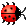 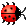  The value in k is a reference tothe Kara-object. With the dot operator (k.)k can be used like a remote control for theKara object!typefromup to and includingmemory requiredbyte-1281278 bitshort-32‘76832‘76716 bitint-2‘147‘483‘6482‘147‘483‘64732 bitlong-9‘223‘372‘036‘854‘775‘8089‘223‘372‘036‘854‘775‘80764 bitchar065‘63516 bittypefromup to and includingmemory requiredfloat-3.4*10383.4*103832 bitdouble-1.7*103081.7*1030864 bittyperange of valuesmemory requiredbooleantrue or false1 bitoperatormeaningexample<Kleiner alsk < 12<=Kleiner als oder gleichk <= 23>Grösser alsk > 67>=Grösser als oder gleichk >= 45==Gleichk == 2!=Ungleichk != 32operatormeaningexample+Additionh = wert + 34-Subtraktionz = 3.4 – t*Multiplikationvalue = h * 3.56/Divisiond = m / v%Modulo (liefert den Rest der Division)count = w % 2